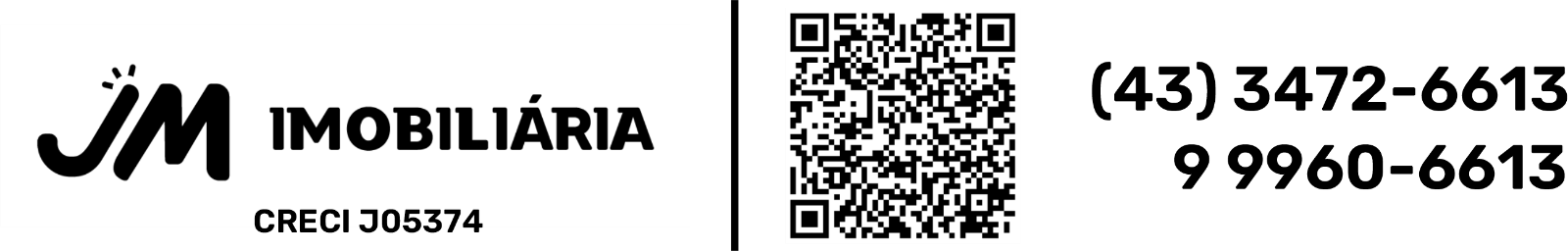 IDENTIFICAÇÃO PROPRIETÁRIODADOS BANCÁRIOSCÔNJUGE / SOCIO ADMINSTRADORENDEREÇO (residencial)Segue verso DADOS DO IMÓVEL:IMÓVEL 01:IMÓVEL 02:Ivaiporã, _____ de ____________________ de ________._______________________________________________________Assinatura do Proprietário_______________________________________________________Assinatura do Cônjuge ou Sócio Administrador do ProprietárioCód. gerado pelo sistemaNomeNomeCPF:RGRGDt EmissãoDt EmissãoDt Emissão___/___/______/___/______/___/______/___/___UF :Data de NascimentoData de NascimentoData de NascimentoData de NascimentoData de NascimentoData de NascimentoData de Nascimento___/___/________/___/________/___/________/___/_____Naturalidade (Mun. Nasc.)Naturalidade (Mun. Nasc.)Naturalidade (Mun. Nasc.)Naturalidade (Mun. Nasc.)Naturalidade (Mun. Nasc.)Naturalidade (Mun. Nasc.)Naturalidade (Mun. Nasc.)Naturalidade (Mun. Nasc.)Estado Civil:Estado Civil:Estado Civil:Regime CasamentoRegime CasamentoRegime CasamentoRegime CasamentoRegime CasamentoRegime CasamentoProfissão:Profissão:Profissão:Renda MensalRenda MensalRenda MensalRenda MensalRenda MensalNome Pai :Nome Pai :Nome Pai :Nome Mãe: Nome Mãe: Nome Mãe: Tel. (fixo)Tel. (fixo)Tel. (fixo)(    )(    )(    )(    )(    )(    )CelularCelularCelular(    )(    )(    )(    )(    )(    )(    )(    )(    )(    )(    )(    )E-mailE-mailE-mailEmpresa Empresa Empresa Empresa Cidade EmpresaCidade EmpresaCidade EmpresaCidade EmpresaCidade EmpresaCEPEndereço EmpresaEndereço EmpresaEndereço EmpresaEndereço EmpresaEndereço EmpresaEndereço EmpresaComplementoComplementoComplementoComplementoBairroBairroTel. EmpresaTel. EmpresaTel. Empresa(    )(    )(    )(    )(    )(    )CelularCelularCelular(    )(    )(    )(    )(    )(    )(    )(    )(    )(    )(    )(    )BancoAgênciaConta(   )Poupança / (   )Corrente(   )Poupança / (   )CorrenteNº Conta c/ dígitoFavorecidoFavorecidoNomeNomeCPF:RGRGDt EmissãoDt EmissãoDt Emissão___/___/______/___/______/___/______/___/___UF :Data de NascimentoData de NascimentoData de NascimentoData de NascimentoData de NascimentoData de NascimentoData de Nascimento___/___/________/___/________/___/________/___/_____Naturalidade (Mun. Nasc.)Naturalidade (Mun. Nasc.)Naturalidade (Mun. Nasc.)Naturalidade (Mun. Nasc.)Naturalidade (Mun. Nasc.)Naturalidade (Mun. Nasc.)Naturalidade (Mun. Nasc.)Profissão: Profissão: Profissão: Renda MensalRenda MensalRenda MensalRenda MensalRenda MensalNome Pai :Nome Pai :Nome Pai :Nome Mãe: Nome Mãe: Nome Mãe: Tel. (fixo)Tel. (fixo)Tel. (fixo)(    )(    )(    )(    )(    )(    )CelularCelularCelular(    )(    )(    )(    )(    )(    )(    )(    )(    )(    )(    )E-mailE-mailE-mailEmpresa Empresa Empresa Empresa Cidade EmpresaCidade EmpresaCidade EmpresaCidade EmpresaCidade EmpresaCEPEndereço EmpresaEndereço EmpresaEndereço EmpresaEndereço EmpresaEndereço EmpresaEndereço EmpresaComplementoComplementoComplementoComplementoBairroBairroTel. EmpresaTel. EmpresaTel. Empresa(    )(    )(    )(    )(    )(    )CelularCelularCelular(    )(    )(    )(    )(    )(    )(    )(    )(    )(    )(    )CidadeCEPEndereçoComplementoComplementoBairroMatriculaCartórioCartórioEndereçoNºBairroCidadeCidadeCidadeCEPDivulgaçãoDivulgação(  ) Venda / (   ) Aluguel(  ) Venda / (   ) Aluguel(  ) Venda / (   ) Aluguel(  ) Venda / (   ) AluguelMaterialMaterial(   ) Alvenaria  / (   ) Madeira / (   )Mista(   ) Alvenaria  / (   ) Madeira / (   )Mista(   ) Alvenaria  / (   ) Madeira / (   )Mista(   ) Alvenaria  / (   ) Madeira / (   )Mista(   ) Alvenaria  / (   ) Madeira / (   )MistaCômodosCômodos___Suíte(s)    ___Quarto(s)    ___Sala(s)     ___Cozinha(s)    ___Banheiro(s)___Vaga(s) Garagem    Despensa(   )Sim/(   )Não   Edícula(   )Sim/(   )Não___Suíte(s)    ___Quarto(s)    ___Sala(s)     ___Cozinha(s)    ___Banheiro(s)___Vaga(s) Garagem    Despensa(   )Sim/(   )Não   Edícula(   )Sim/(   )Não___Suíte(s)    ___Quarto(s)    ___Sala(s)     ___Cozinha(s)    ___Banheiro(s)___Vaga(s) Garagem    Despensa(   )Sim/(   )Não   Edícula(   )Sim/(   )Não___Suíte(s)    ___Quarto(s)    ___Sala(s)     ___Cozinha(s)    ___Banheiro(s)___Vaga(s) Garagem    Despensa(   )Sim/(   )Não   Edícula(   )Sim/(   )Não___Suíte(s)    ___Quarto(s)    ___Sala(s)     ___Cozinha(s)    ___Banheiro(s)___Vaga(s) Garagem    Despensa(   )Sim/(   )Não   Edícula(   )Sim/(   )Não___Suíte(s)    ___Quarto(s)    ___Sala(s)     ___Cozinha(s)    ___Banheiro(s)___Vaga(s) Garagem    Despensa(   )Sim/(   )Não   Edícula(   )Sim/(   )Não___Suíte(s)    ___Quarto(s)    ___Sala(s)     ___Cozinha(s)    ___Banheiro(s)___Vaga(s) Garagem    Despensa(   )Sim/(   )Não   Edícula(   )Sim/(   )Não___Suíte(s)    ___Quarto(s)    ___Sala(s)     ___Cozinha(s)    ___Banheiro(s)___Vaga(s) Garagem    Despensa(   )Sim/(   )Não   Edícula(   )Sim/(   )Não___Suíte(s)    ___Quarto(s)    ___Sala(s)     ___Cozinha(s)    ___Banheiro(s)___Vaga(s) Garagem    Despensa(   )Sim/(   )Não   Edícula(   )Sim/(   )Não___Suíte(s)    ___Quarto(s)    ___Sala(s)     ___Cozinha(s)    ___Banheiro(s)___Vaga(s) Garagem    Despensa(   )Sim/(   )Não   Edícula(   )Sim/(   )Não___Suíte(s)    ___Quarto(s)    ___Sala(s)     ___Cozinha(s)    ___Banheiro(s)___Vaga(s) Garagem    Despensa(   )Sim/(   )Não   Edícula(   )Sim/(   )NãoMatriculaCartórioCartórioEndereçoNºBairroCidadeCidadeCidadeCEPDivulgaçãoDivulgação(  ) Venda / (   ) Aluguel(  ) Venda / (   ) Aluguel(  ) Venda / (   ) Aluguel(  ) Venda / (   ) AluguelMaterialMaterial(   ) Alvenaria  / (   ) Madeira / (   )Mista(   ) Alvenaria  / (   ) Madeira / (   )Mista(   ) Alvenaria  / (   ) Madeira / (   )Mista(   ) Alvenaria  / (   ) Madeira / (   )Mista(   ) Alvenaria  / (   ) Madeira / (   )MistaCômodosCômodos___Suíte(s)    ___Quarto(s)    ___Sala(s)     ___Cozinha(s)    ___Banheiro(s)___Vaga(s) Garagem    Despensa(   )Sim/(   )Não   Edícula(   )Sim/(   )Não___Suíte(s)    ___Quarto(s)    ___Sala(s)     ___Cozinha(s)    ___Banheiro(s)___Vaga(s) Garagem    Despensa(   )Sim/(   )Não   Edícula(   )Sim/(   )Não___Suíte(s)    ___Quarto(s)    ___Sala(s)     ___Cozinha(s)    ___Banheiro(s)___Vaga(s) Garagem    Despensa(   )Sim/(   )Não   Edícula(   )Sim/(   )Não___Suíte(s)    ___Quarto(s)    ___Sala(s)     ___Cozinha(s)    ___Banheiro(s)___Vaga(s) Garagem    Despensa(   )Sim/(   )Não   Edícula(   )Sim/(   )Não___Suíte(s)    ___Quarto(s)    ___Sala(s)     ___Cozinha(s)    ___Banheiro(s)___Vaga(s) Garagem    Despensa(   )Sim/(   )Não   Edícula(   )Sim/(   )Não___Suíte(s)    ___Quarto(s)    ___Sala(s)     ___Cozinha(s)    ___Banheiro(s)___Vaga(s) Garagem    Despensa(   )Sim/(   )Não   Edícula(   )Sim/(   )Não___Suíte(s)    ___Quarto(s)    ___Sala(s)     ___Cozinha(s)    ___Banheiro(s)___Vaga(s) Garagem    Despensa(   )Sim/(   )Não   Edícula(   )Sim/(   )Não___Suíte(s)    ___Quarto(s)    ___Sala(s)     ___Cozinha(s)    ___Banheiro(s)___Vaga(s) Garagem    Despensa(   )Sim/(   )Não   Edícula(   )Sim/(   )Não___Suíte(s)    ___Quarto(s)    ___Sala(s)     ___Cozinha(s)    ___Banheiro(s)___Vaga(s) Garagem    Despensa(   )Sim/(   )Não   Edícula(   )Sim/(   )Não___Suíte(s)    ___Quarto(s)    ___Sala(s)     ___Cozinha(s)    ___Banheiro(s)___Vaga(s) Garagem    Despensa(   )Sim/(   )Não   Edícula(   )Sim/(   )Não___Suíte(s)    ___Quarto(s)    ___Sala(s)     ___Cozinha(s)    ___Banheiro(s)___Vaga(s) Garagem    Despensa(   )Sim/(   )Não   Edícula(   )Sim/(   )NãoDOCUMENTAÇÃO NECESSÁRIADOCUMENTAÇÃO NECESSÁRIAFotocópia Cédula de Identidade RGFotocópia CPFMatrícula do Imóvel e Escritura Últimas Faturas da Cope e Sanepar (Número da UC e Matrícula Sanepar)Fotocópia Certidão de CasamentoA mesma documentação do cônjuge (se houver)Demais documentações conforme o caso